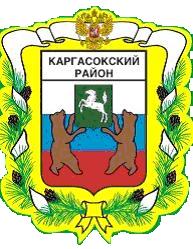 МУНИЦИПАЛЬНОЕ ОБРАЗОВАНИЕ «КАРГАСОКСКИЙ РАЙОН» ТОМСКОЙ ОБЛАСТИАДМИНИСТРАЦИЯ КАРГАСОКСКОГО РАЙОНАПОСТАНОВЛЕНИЕс. Каргасок В соответствии со статьями 42, 43, 45, 46 Градостроительного Кодекса Российской Федерации, Федеральным законом от 06.10.2003 №131-ФЗ «Об общих принципах организации местного самоуправления в Российской Федерации» и Уставом муниципального образования «Каргасокский район» Администрация Каргасокского района постановляет:1. Утвердить документацию по планировке территории (проект планировки и межевания  территории) для линейных объектов «Обустройство Южно-Майского нефтяного месторождения. Расширение куста № 4».2. Разместить настоящее постановление и документацию по планировке территории на официальном сайте Администрации Каргасокского района в сети Интернет.3. Настоящее постановление вступает в силу со дня его официального опубликования.Н.В.Беспалько21809 10.08.2016                                                                                                                                                         № 225Об утверждении документации по планировке территории для линейных объектов «Обустройство Южно-Майского нефтяного месторождения. Расширение куста №4»И.о.Главы Каргасокского района  Ю.Н.Микитич